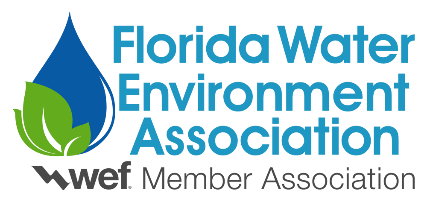 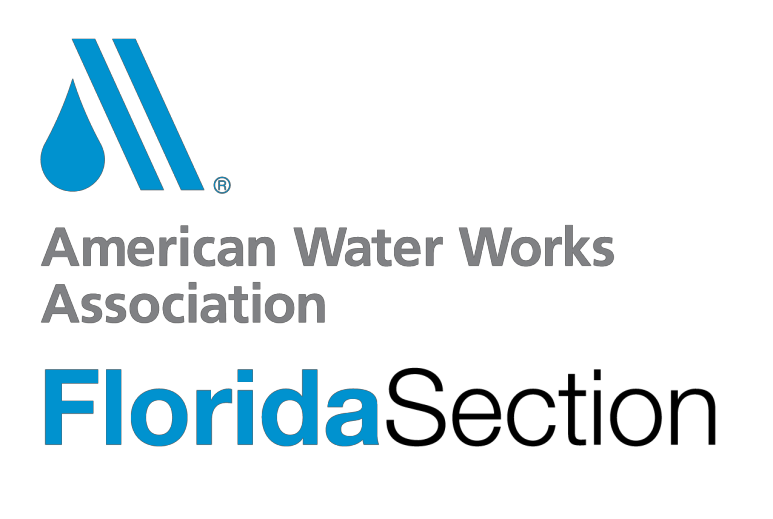 2023 STUDENTS AND YOUNG PROFESSIONALS POSTER COMPETITIONPARTICIPATION FORMParticipant Information (Award checks will be made out to and mailed to the person/address listed below. Please notify Poster Chair of any changes.)Name:		 Phone:			 Email:	 Address:  				City:  	State:  	Zip:  	Poster Category (choose one):	Student	Young Professional Please read the statement below and check the box:I have read the 2023 S&YP Poster Competition Guidelines and confirm that I meet the qualifications for either student or young professional.Poster Title:Important Dates:Important Dates:May 5, 2023Submit this form to Alex Garlaschi (alex.garlaschi@kimley-horn.com)May 12, 2023Deadline for students to submit resumes. (Resumes are not required for participation)June 2, 2023Presentation at Florida Water Resources Conference